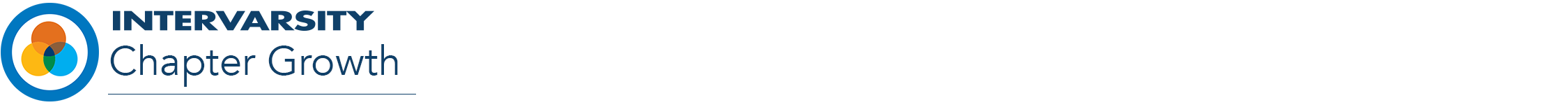 Exploring Chapter Growth ResourcesThis outline gives a brief overview of the documents, videos, resources and training modules for InterVarsity’s Chapter Growth strategy. Shape a strong growth culture in your chapter so that vision, structures and people align for momentum to reach others on campus.Core StrategyChapter Growth Overview			Training: Chapter Growth OverviewExploring Chapter Growth ResourcesPrezi: Chapter Growth OverviewVideo: URI Chapter GrowthVisionGoal Tool					Training: Settings GoalsChapter at a Glance				Training: Building OwnershipGoal Setting for GrowthVideo: VisionVideo: Casting VisionStructure Blank VSP Planning Sheet			Training: VSP Planning FrameworkYear-at-a-Glance Planning	
NSO						Training: NSO Our Finest HourNSO PlanningVideo: New Student OutreachVideo: Proxe Stations
Follow Up					Training: NSO Follow UpFollow Up PlanningFollow Up in 3 stepsThree Critical Skills for Follow UpVideo: After NSO (Follow Up Part 1) Video: Bonding (Follow Up Part 2)Missional Small Groups 			Training: Planting Missional Small GroupsPlanting Missional Small Groups PlanningVideo: Multiplying Small Groups at UMBCVideo: Multiplying Small Groups at UC DavisMissional Small Groups that Grow & SendMissional Small Groups: A WorkshopPeopleDevelopmental Pathway			Training: Developing ApprenticesDiscipleship Cycle Template			Training: Developmental PathwayJohn 4: Turning God Moments into Movements(2 workshops on relational networks)Video: ApprenticesCoaching ToolsThe GROW ModelCheat Sheet for OptionsPolarity MapLewin’s DiagramNSO Coaching Sessions